ΑΙΤΗΣΗΕΠΩΝΥΜΟ: …………………………………………………
ΟΝΟΜΑ: ………………………………………………………ΟΝ.ΠΑΤΡΟΣ: ………………………………………………..ΟΝ.ΜΗΤΡΟΣ:………………………………………………..ΑΡ.ΤΑΥΤΟΤΗΤΟΣ: ………………………………………..ΤΟΠΟΣ ΓΕΝΝΗΣΗΣ: ………………………......................Δ/ΝΣΗ ΜΟΝΙΜΗΣ ΚΑΤΟΙΚΙΑΣ: ……………………………………………………………………………………………...Α.Μ.Κ.Α.: ……………………………………………………….ΧΩΡΑ ΕΚΔΟΣΗΣ Α.Μ.Κ.Α.: ……………………………..  Προς          τη Γραμματεία          του Παιδαγωγικού Τμήματος Νηπιαγωγών           της Σχολής Επιστημών Αγωγής          του Πανεπιστημίου ΙωαννίνωνΠαρακαλώ να με εγγράψετε στο Τμήμα σας ως Μεταδιδάκτορα Ερευνητή.
Ακαδημαϊκό έτος:     201___/201___     
                             Ο/Η  Αιτών/ούσα                                   (Υπογραφή)                Ιωάννινα, _____/_____/201___            Συνημμένα δικαιολογητικά:
            1. Φωτοτυπία ταυτότητας 2. Δύο φωτογραφίες τύπου ταυτότηταςΣτοιχεία Επικοινωνία:Σταθερό τηλέφωνο:Κινητό τηλέφωνο:e-mail: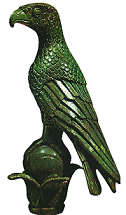 